Preparing for Transition from Key Stage 4 to Key Stage 5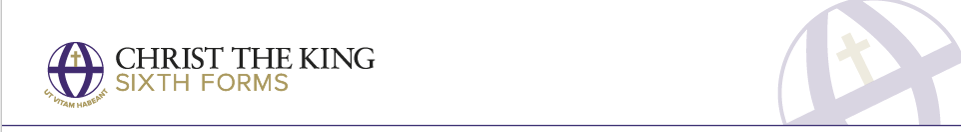 SubjectQualificationFrenchA LevelRecommended Reading MaterialsRecommended Websites Book/comicsLe Petit PrinceTiteufTintinAsterixGastonBoule et BilLes SchtroumfsNewspapersLe MondeLe figaro LibérationLe ParisienLa TribuneL’équipeMagazinesVoici (current affairs/celebrities) Paris Match (news/celebrities)Gala (news/celebrities)Le Point (news/ current affairs) Elle/Vogue (fashion)Ok (Young readers)L’équipe (sport)Grammarhttps://www.francaisfacile.com - to revise all tenseshttps://savoirs.rfi.fr/fr/apprendre-enseigner/langue-francaise/journal-en-fran%C3%A7ais-facile - grammarNews/Current affairs https://savoirs.rfi.fr/fr/apprendre-enseigner/langue-francaise/journal-en-fran%C3%A7ais-facile - French newshttps://apprendre.tv5monde.com/fr/exercices/b1-intermediaire - French newshttps://www.1jour1actu.com/infos-animees - Listen to French current affairsPreparation TasksRecommended Research Listen to 3 French singers and 3 French bands and chose your favourite Look at a map of France and read about French regions- decide the one you would like to present when you join us in SeptemberLook at all countries where French is spoken. Choose one to presentResearch your preferred singer and your preferred band in details and write an A4 page on eachResearch a French Region of your choice and write about its traditions, foods, tourist attractions- present it on PowerPointResearch one country where French is spoken and find its historical link or past with FranceRecommended trips or visits this SummerRecommended trips or visits this SummerVirtual visit of Paris: https://www.youvisit.com/tour/paris?pl=fGo out in Paris – Art and Culture:https://www.sortiraparis.com/arts-culture/exposition/articles/211750-coronavirus-les-musees-et-leurs-collections-a-visiter-virtuellementDiscover Sites and Museums:https://www.parisinfo.com/ou-sortir-a-paris/infos/guides/visites-virtuelles-parisVisit the French Institute website and get access to some French shows/films: https://www.institut-francais.org.uk/cine-lumiere/Virtual visit of Paris: https://www.youvisit.com/tour/paris?pl=fGo out in Paris – Art and Culture:https://www.sortiraparis.com/arts-culture/exposition/articles/211750-coronavirus-les-musees-et-leurs-collections-a-visiter-virtuellementDiscover Sites and Museums:https://www.parisinfo.com/ou-sortir-a-paris/infos/guides/visites-virtuelles-parisVisit the French Institute website and get access to some French shows/films: https://www.institut-francais.org.uk/cine-lumiere/Tasks to CompleteTasks to CompleteRead in French an article of your choice twice a weekWatch the story of The Little Prince with subtitles. YouTube: https://www.youtube.com/watch?v=cirSJjhTgmwListen to a French song and translate the lyrics twice a weekWatch a French TV program once a week Find 2 French historical events that are known worldwide (you can research and read about them in English)Discover a French recipe and have a go at French cooking (Take a picture of your results to share with the class)Read in French an article of your choice twice a weekWatch the story of The Little Prince with subtitles. YouTube: https://www.youtube.com/watch?v=cirSJjhTgmwListen to a French song and translate the lyrics twice a weekWatch a French TV program once a week Find 2 French historical events that are known worldwide (you can research and read about them in English)Discover a French recipe and have a go at French cooking (Take a picture of your results to share with the class)